Článek I.SMLUVNÍ STRANYPoskytovatel dotace: 		Statutární město Opava Se sídlem:				Horní náměstí 382/69, Město, 746 01 OpavaIČ:						00300535DIČ:						CZ00300535Číslo účtu:				27-1842619349/0800, vedený u České spořitelny, a.s.Variabilní symbol:			366ID datové schránky: 		5eabx4tZastoupen:				Ing. Tomášem Navrátilem, primátorem(dále také jen „poskytovatel“) Příjemce dotace: 			Tělovýchovná jednota Slavia Malé Hoštice, z.s. Se sídlem:				Sportovní 485/3, Malé Hoštice, 747 05 Opava IČ:						44941994 Zapsán:					ve spolkovém rejstříku u Krajského soudu v Ostravě, sp. zn. L 381 Číslo účtu:				2901721429/2010, vedený u Fio banky, a.s. E-mailová adresa: 			m.kokosek@seznam.cz	Zastoupen:				Günterem Holleschem, předsedou (dále také jen „příjemce“) Článek II.ÚVODNÍ USTANOVENÍSmluvní strany uzavřely dne 14. 10. 2019 Smlouvu o poskytnutí investiční účelové dotace z rozpočtu statutárního města Opavy (PID: MMOPP007FJEX), která nabyla účinnosti uveřejněním v registru smluv dne 17. 10. 2019 (dále také jen „Smlouva“). Na základě uvedené Smlouvy se poskytovatel zavázal poskytnout příjemci dotaci na realizaci Stavby specifikované ve Smlouvě (dále také jen „městská dotace“). Žádostí ze dne 31. 10. 2019 příjemce navrhl poskytovateli uzavření dodatku ke Smlouvě, jehož předmětem bude změna bankovního účtu, na který bude městská dotace poskytnuta, a odložení splatnosti první splátky městské dotace. Příjemce současně naléhavě a důrazně požádal poskytovatele, aby mu první splátku městské dotace neposkytoval, a to do doby, než bude způsob 
a termín poskytnutí této splátky upraven navrhovaným dodatkem. Příjemce svou žádost odůvodnil tím, že na stejný bankovní účet, na který mu má být dle Smlouvy poskytnuta městská dotace, mu má být dle Rozhodnutí o poskytnutí státní dotace specifikovaného ve Smlouvě poskytnuta dotace od Ministerstva školství, mládeže a tělovýchovy (dále také jen „státní dotace“), přičemž podmínky státní dotace nedovolují, aby na stejném bankovním účtu, na který bude státní dotace poskytnuta, byly peněžní prostředky z jiných zdrojů než právě a jen ze státní dotace. Případným poukázáním městské dotace na bankovní účet uvedený ve Smlouvě by došlo k porušení podmínek státní dotace, za což by příjemci hrozily sankce, což by mohlo ve výsledku ohrozit samotnou úspěšnou realizaci Stavby. Poskytovatel v souladu s výše uvedenou žádostí příjemce a v zájmu neohrozit úspěšnou realizaci Stavby a nevystavovat příjemce riziku následků porušení podmínek státní dotace první splátku městské dotace příjemci doposud neposkytl a je ochoten návrhu příjemce na uzavření dodatku ke Smlouvě vyhovět. Smluvní strany se tedy s ohledem na výše uvedené dohodly na tomto dodatku, jímž se Smlouva mění následovně. Článek III.PŘEDMĚT DODATKUV Článku I. Smlouvy se mění bankovní účet příjemce tak, že původní bankovní účet se nahrazuje tímto novým bankovním účtem příjemce: číslo účtu: 2901721429/2010, vedený u Fio banky, a.s. Na tento nový bankovní účet příjemce bude v souladu s Článkem VIII. Smlouvy poskytnuta městská dotace. V Článku VIII. Smlouvy se mění splatnost první splátky městské dotace tak, že 1. splátka dotace dle Smlouvy ve výši 2.895.382,18 Kč je splatná do 10 dnů ode dne uveřejnění tohoto dodatku v registru smluv. Článek IV.ZÁVĚREČNÁ USTANOVENÍPříjemce prohlašuje, že je majitelem nového bankovního účtu uvedeného v Článku III. tohoto dodatku.Smluvní strany shodně prohlašují, že neposkytnutí první splátky městské dotace ve lhůtě uvedené ve Smlouvě ve znění před účinností tohoto dodatku způsobil příjemce, jenž původní bankovní účet uvedený ve Smlouvě označil ve své žádosti jako nezpůsobilý pro přijetí městské dotace, a dohodly se, že postup spočívající ve vyhovění žádosti příjemce a posečkání s vyplacením první splátky městské dotace plně a bezvýhradně akceptují a nebudou z něj vyvozovat žádné právní následky nepříznivé pro druhou smluvní stranu. Ustanovení Smlouvy tímto dodatkem nedotčená zůstávají nadále platná a účinná. Tento dodatek lze měnit či doplňovat pouze písemnou formou. Tento dodatek je sepsán ve dvou stejnopisech s platností originálu, z nichž každá smluvní strana obdrží jedno vyhotovení. Smluvní strany se dohodly, že tento dodatek je uzavřen dnem, kdy jej podepíše poslední ze smluvních stran, a nabývá účinnosti dnem jeho uveřejnění v registru smluv.Je-li příjemcem právnická osoba, pak tato právnická osoba, resp. osoba podepisující za ni tuto smlouvu prohlašuje, že byly splněny veškeré podmínky a náležitosti vyžadované právními předpisy, zakladatelským právním jednáním a případnými dalšími vnitřními předpisy této právnické osoby 
pro řádné a platné uzavření této smlouvy a že osoba podepisující za právnickou osobu tuto smlouvu je oprávněna tak učinit. Smluvní strany se dohodly, že tento dodatek – ať už je povinně uveřejňovanou smlouvou dle zákona 
o registru smluv, či nikoli – bude společně se Smlouvou natrvalo uveřejněn v registru smluv, a to 
v celém rozsahu včetně příslušných metadat, s výjimkou údajů o fyzických osobách, které nejsou smluvními stranami, a kontaktních či doplňujících údajů (číslo účtu, telefonní číslo, e-mailová adresa apod.). Uveřejnění tohoto dodatku v registru smluv zajistí bez zbytečného odkladu po jeho uzavření statutární město Opava. Nezajistí-li však uveřejnění tohoto dodatku v registru smluv v souladu se zákonem statutární město Opava nejpozději do 15 dnů od jeho uzavření, je uveřejnění povinna nejpozději do 30 dnů od uzavření tohoto dodatku v souladu se zákonem zajistit druhá smluvní strana. Strana uveřejňující tento dodatek se zavazuje splnit podmínky pro to, aby správce registru smluv zaslal potvrzení o uveřejnění tohoto dodatku také druhé smluvní straně.Tento dodatek byl schválen Zastupitelstvem statutárního města Opavy dne …………………… usnesením č. …………………. V Opavě dne ………………… 					V ………………… dne ………………… Za poskytovatele: 							Za příjemce: _____________________ 					_____________________ Ing. Tomáš Navrátil 							Günter Hollesch primátor 									předseda StatutÁrní město OpavaStatutÁrní město Opava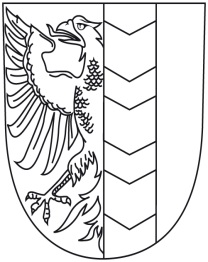 *MMOPP00CW4SE**MMOPP00CW4SE**MMOPP00CW4SE**MMOPP00CW4SE*dodatek č. 1 ke SMLOUVě o poskytnutí INVESTIČNÍ účelové dotace z rozpočtu statutárního města opavydodatek č. 1 ke SMLOUVě o poskytnutí INVESTIČNÍ účelové dotace z rozpočtu statutárního města opavydodatek č. 1 ke SMLOUVě o poskytnutí INVESTIČNÍ účelové dotace z rozpočtu statutárního města opavydodatek č. 1 ke SMLOUVě o poskytnutí INVESTIČNÍ účelové dotace z rozpočtu statutárního města opavyuzavřené dle § 10a zákona č. 250/2000 Sb., o rozpočtových pravidlech územních rozpočtůuzavřené dle § 10a zákona č. 250/2000 Sb., o rozpočtových pravidlech územních rozpočtůuzavřené dle § 10a zákona č. 250/2000 Sb., o rozpočtových pravidlech územních rozpočtůuzavřené dle § 10a zákona č. 250/2000 Sb., o rozpočtových pravidlech územních rozpočtů